Personal data:Person to contact in case of emergency, etc:Period of stay at the :I agree that my personal data may be used by the International Mobility Centre for administrative purposes and transferred to the relevant university offices/units in connection with managing the Erasmus+ programme. The International Mobility Centre and the above mentioned university units will treat this information confidentially and will not use my personal data for any purpose other than that for which it was originally collected.
Date:............… ......................…….……..        Student’s signature......………..……………………............................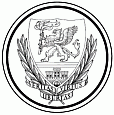 INCOMING ERASMUS Student DATA SHEETACADEMIC YEAR   2020/2021INCOMING ERASMUS Student DATA SHEETACADEMIC YEAR   2020/2021               http://www. u-szeged.hu               http://www. u-szeged.huTo be filled in with capital letters!To be filled in with capital letters!SENDING INSTITUTION ERASMUS code:SENDING INSTITUTION ERASMUS code:Family name:First  and middle name (s):Mother’s (full maiden) name:Citizenship:Passport/ID card No:Validity (until):Health insurance No:Existence of European Health Insurance Card:YES                                           NOExistence of Student Visa:YES                                           NODo you need any special medical care?Mobile number:E-mail:1. Name & relationship to student:Permanent address:City and Postal code:Country:Tel: (including country code):Mobile number:E-mail:2. Name & relationship to student:Permanent address:City and Postal code:Country:Tel: (including country code):Mobile number:E-mail:Arrival date:Departure date (planned):Duration of stay: (months)